                    FICHA CADASTRAL DO CANDIDATO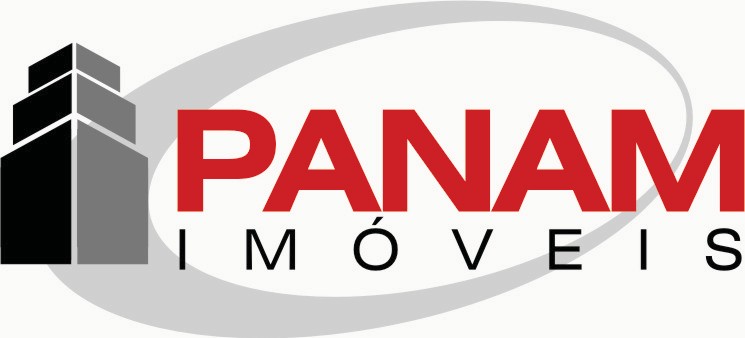                     FICHA CADASTRAL DO CANDIDATO                    FICHA CADASTRAL DO CANDIDATO                    FICHA CADASTRAL DO CANDIDATO                    FICHA CADASTRAL DO CANDIDATO                    FICHA CADASTRAL DO CANDIDATO                    FICHA CADASTRAL DO CANDIDATO                    FICHA CADASTRAL DO CANDIDATO                    FICHA CADASTRAL DO CANDIDATO1 – IMÓVEL PRETENDIDO:  VALOR : 1 – IMÓVEL PRETENDIDO:  VALOR : 1 – IMÓVEL PRETENDIDO:  VALOR : 1 – IMÓVEL PRETENDIDO:  VALOR : 1 – IMÓVEL PRETENDIDO:  VALOR : 1 – IMÓVEL PRETENDIDO:  VALOR : 1 – IMÓVEL PRETENDIDO:  VALOR : 1 – IMÓVEL PRETENDIDO:  VALOR : 1 – IMÓVEL PRETENDIDO:  VALOR : DADOS PESSOAISDADOS PESSOAISDADOS PESSOAISDADOS PESSOAISDADOS PESSOAISE-MAILE-MAILE-MAILE-MAILBairroCidadeCidadeCidadeCidadeUFCEPCEPCEPTelefonesCelularCelularCelularCelularResidência ( )própria-TempoResidência ( )própria-TempoResidência ( )própria-TempoResidência ( )própria-TempoAdministradora/ImobiliáriaAdministradora/ImobiliáriaAdministradora/ImobiliáriaAdministradora/ImobiliáriaAdministradora/ImobiliáriaResidência ( )Alugada-TempoResidência ( )Alugada-TempoResidência ( )Alugada-TempoResidência ( )Alugada-TempoNaturalidade(cidade/UF)Naturalidade(cidade/UF)Naturalidade(cidade/UF)NacionalidadeNacionalidadeNacionalidadeNacionalidadeNacionalidadeNacionalidadeData de Nasc.	/	/ProfissãoProfissãoProfissãoProfissãoEstado CivilEstado CivilEstado CivilEstado CivilNome PaiNome PaiNome PaiNome PaiNome PaiNome PaiNome PaiNome PaiNome PaiNome MãeNome MãeNome MãeNome MãeNome MãeNome MãeNome MãeNome MãeNome MãeCPFRG  n.ºRG  n.ºRG  n.ºRG  n.ºÓrgão ExpedidorÓrgão ExpedidorÓrgão ExpedidorÓrgão Expedidor2 - TRABALHO2 - TRABALHO2 - TRABALHO2 - TRABALHO2 - TRABALHO2 - TRABALHO2 - TRABALHO2 - TRABALHO2 - TRABALHOEmpresaEmpresaEmpresaEmpresaEmpresaEmpresaEmpresaEmpresaEmpresaEnd.EmpresaEnd.EmpresaBairroBairroBairroCidade/UFCidade/UFCidade/UFCidade/UFTelefoneE-mailE-mailE-mailE-mailData AdmissãoCargoCargoCargoCargoRendimentosRendimentosRendimentosRendimentosPensão R$Aposentadoria R$Aposentadoria R$Aposentadoria R$Aposentadoria R$Aluguéis R$Aluguéis R$Aluguéis R$Aluguéis R$3 - CÔNJUGE3 - CÔNJUGE3 - CÔNJUGE3 - CÔNJUGE3 - CÔNJUGE3 - CÔNJUGE3 - CÔNJUGE3 - CÔNJUGE3 - CÔNJUGENome CompletoNome CompletoNome CompletoNome CompletoCPFRG. n.ºRG. n.ºRG. n.ºRG. n.ºCelularCelularCelularCelularEmpresaEmpresaEmpresaEmpresaEmpresaEmpresaEmpresaEmpresaEmpresaEnd.EmpresaEnd.EmpresaBairroBairroBairroCidade/UFCidade/UFCidade/UFCidade/UFTelefoneE-MAILE-MAILE-MAILE-MAILData AdmissãoCargoCargoCargoCargoRendimentosRendimentosRendimentosRendimentosPensão R$Aposentadoria R$Aposentadoria R$Aposentadoria R$Aposentadoria R$Aluguéis R$Aluguéis R$Aluguéis R$Aluguéis R$4 - REFERÊNCIAS BANCÁRIAS4 - REFERÊNCIAS BANCÁRIAS4 - REFERÊNCIAS BANCÁRIAS4 - REFERÊNCIAS BANCÁRIAS4 - REFERÊNCIAS BANCÁRIAS4 - REFERÊNCIAS BANCÁRIAS4 - REFERÊNCIAS BANCÁRIAS4 - REFERÊNCIAS BANCÁRIAS4 - REFERÊNCIAS BANCÁRIASBancoAgênciaAgênciaAgênciaAgênciaCidade/UFCidade/UFCidade/UFCidade/UFCartãoCartãoCartãoValidadeValidadeValidadeValidadeValidadeValidade7 - REFERÊNCIAS PESSOAIS7 - REFERÊNCIAS PESSOAIS7 - REFERÊNCIAS PESSOAIS7 - REFERÊNCIAS PESSOAIS7 - REFERÊNCIAS PESSOAIS7 - REFERÊNCIAS PESSOAIS7 - REFERÊNCIAS PESSOAIS7 - REFERÊNCIAS PESSOAIS7 - REFERÊNCIAS PESSOAISBairroCidadeCidadeCidadeCidadeUFCEPCEPCEPPorto Alegre,	/	/Ass.:Ass.:                         FICHA CADASTRAL DO FIADOR                         FICHA CADASTRAL DO FIADOR                         FICHA CADASTRAL DO FIADOR                         FICHA CADASTRAL DO FIADOR                         FICHA CADASTRAL DO FIADOR                         FICHA CADASTRAL DO FIADOR                         FICHA CADASTRAL DO FIADOR                         FICHA CADASTRAL DO FIADOR                         FICHA CADASTRAL DO FIADOR1 - DADOS PESSOAIS1 - DADOS PESSOAIS1 - DADOS PESSOAIS1 - DADOS PESSOAIS1 - DADOS PESSOAIS1 - DADOS PESSOAIS1 - DADOS PESSOAIS1 - DADOS PESSOAIS1 - DADOS PESSOAISNOME COMPLETONOME COMPLETONOME COMPLETONOME COMPLETONOME COMPLETOE-MAILEnd. AtualEnd. AtualEnd. AtualEnd. AtualEnd. Atualn.ºn.ºApto.Apto.BairroBairroCidadeCidadeCidadeUFUFCEPCEPTelefonesTelefonesCelularCelularCelularResidência ( )própria-TempoResidência ( )própria-TempoResidência ( )própria-TempoResidência ( )própria-TempoAdministradora/ImobiliáriaAdministradora/ImobiliáriaAdministradora/ImobiliáriaAdministradora/ImobiliáriaAdministradora/ImobiliáriaResidência ( )Alugada-TempoResidência ( )Alugada-TempoResidência ( )Alugada-TempoResidência ( )Alugada-TempoNaturalidade(cidade/UF)Naturalidade(cidade/UF)Naturalidade(cidade/UF)Naturalidade(cidade/UF)NacionalidadeNacionalidadeNacionalidadeNacionalidadeNacionalidadeData de Nasc.	/	/Data de Nasc.	/	/ProfissãoProfissãoProfissãoEstado CivilEstado CivilEstado CivilEstado CivilNome PaiNome PaiNome PaiNome PaiNome PaiNome PaiNome PaiNome PaiNome PaiNome MãeNome MãeNome MãeNome MãeNome MãeNome MãeNome MãeNome MãeNome MãeCPFCPFRG. n.ºRG. n.ºRG. n.ºÓrgão ExpedidorÓrgão ExpedidorÓrgão ExpedidorÓrgão Expedidor2 - TRABALHO2 - TRABALHO2 - TRABALHO2 - TRABALHO2 - TRABALHO2 - TRABALHO2 - TRABALHO2 - TRABALHO2 - TRABALHOEmpresaEmpresaEmpresaEmpresaEmpresaEmpresaEmpresaEmpresaEmpresaEnd.EmpresaEnd.EmpresaEnd.EmpresaBairroBairroCidade/UFCidade/UFCidade/UFCidade/UFTelefoneTelefoneE-mailE-mailE-mailData AdmissãoData AdmissãoCargoCargoCargoRendimentosRendimentosRendimentosRendimentosPensão R$Pensão R$Aposentadoria R$Aposentadoria R$Aposentadoria R$Aluguéis R$Aluguéis R$Aluguéis R$Aluguéis R$3 - CÔNJUGE3 - CÔNJUGE3 - CÔNJUGE3 - CÔNJUGE3 - CÔNJUGE3 - CÔNJUGE3 - CÔNJUGE3 - CÔNJUGE3 - CÔNJUGENome CompletoNome CompletoNome CompletoNome CompletoNome CompletoNome CompletoNome CompletoCPFCPFRG. n.ºRG. n.ºRG. n.ºCelularCelularCelularCelularEmpresaEmpresaEmpresaEmpresaEmpresaEmpresaEmpresaEmpresaEmpresaEnd.EmpresaEnd.EmpresaEnd.EmpresaBairroBairroCidade/UFCidade/UFCidade/UFCidade/UFTelefoneTelefoneE-mailE-mailE-mailData AdmissãoData AdmissãoCargoCargoCargoRendimentosRendimentosRendimentosRendimentosPensão R$Pensão R$Aposentadoria R$Aposentadoria R$Aposentadoria R$Aluguéis R$Aluguéis R$Aluguéis R$Aluguéis R$4 - REFERÊNCIAS BANCÁRIAS4 - REFERÊNCIAS BANCÁRIAS4 - REFERÊNCIAS BANCÁRIAS4 - REFERÊNCIAS BANCÁRIAS4 - REFERÊNCIAS BANCÁRIAS4 - REFERÊNCIAS BANCÁRIAS4 - REFERÊNCIAS BANCÁRIAS4 - REFERÊNCIAS BANCÁRIAS4 - REFERÊNCIAS BANCÁRIASBancoBancoAgênciaAgênciaAgênciaCidade/UFCidade/UFCidade/UFCidade/UF6 - REFERÊNCIAS PESSOAIS6 - REFERÊNCIAS PESSOAIS6 - REFERÊNCIAS PESSOAIS6 - REFERÊNCIAS PESSOAIS6 - REFERÊNCIAS PESSOAIS6 - REFERÊNCIAS PESSOAIS6 - REFERÊNCIAS PESSOAIS6 - REFERÊNCIAS PESSOAIS6 - REFERÊNCIAS PESSOAISNomeNomeNomeNomeNomeGrau de ParentescoGrau de ParentescoGrau de ParentescoGrau de ParentescoEndereçoEndereçoEndereçoEndereçon.ºApto.Apto.TelefoneTelefoneBairroBairroCidadeCidadeCidadeE-MAILE-MAIL7 - BENS IMÓVEIS7 - BENS IMÓVEIS7 - BENS IMÓVEIS7 - BENS IMÓVEIS7 - BENS IMÓVEIS7 - BENS IMÓVEIS7 - BENS IMÓVEIS7 - BENS IMÓVEIS7 - BENS IMÓVEISEnd.:End.:End.:End.:n.ºApto.Apto.BairroBairroCidadeCidadeEst.:Est.:Valor atual imóvel R$Valor atual imóvel R$Valor atual imóvel R$Valor atual imóvel R$Valor atual imóvel R$Reg/Mat.n.ºReg/Mat.n.ºReg/Mat.n.ºFls.:Fls.:LivroLivroLivroLivroEnd.:End.:End.:End.:n.ºApto.Apto.BairroBairroCidadeCidadeEst.:Est.:Valor atual imóvel R$Valor atual imóvel R$Valor atual imóvel R$Valor atual imóvel R$Valor atual imóvel R$Reg/Mat.n.ºReg/Mat.n.ºReg/Mat.n.ºFls.:Fls.:LivroLivroLivroLivroPorto Alegre,/	/Ass.:Ass.: